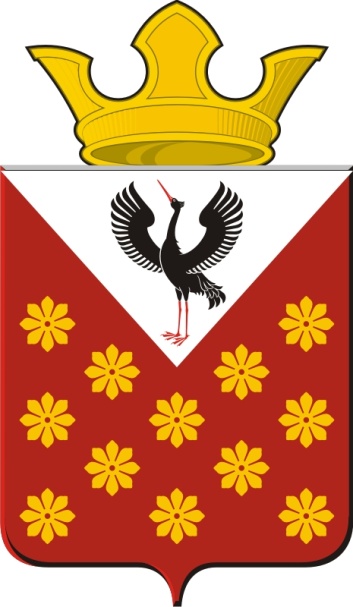  ГЛАВА Краснополянского сельского поселенияПостановление06.02.2013 г.                                                  № 19 с. КраснополянскоеО нормах накопления твёрдых бытовых отходов■В соответствии с Федеральным Законом от 24.06.1998 г. № 89-ФЗ «Об отходах производства и потребления»   Приказом Министерства природных ресурсов РФ от 11.03.2002г. № 15, регулирующим проект образования отходов и размещения  этих отходов, другими нормативными документами в части обеспечения санитарного благополучия населения  ПОСТАНОВЛЯЮ:1. Обязать муниципальные организации и предприятия, рекомендовать индивидуальным предпринимателям и юридическим лицам, осуществляющим свою деятельность на территории Краснполянского сельского  поселения:-разработать технический регламент, проект норматива образования отходови лимит размещения отходов (ПНО ЛРО);-установить на специально отведённых площадках в границах, прилегающихк территории предприятий, контейнеры для сбора отходов производства исодержать их в соответствии с санитарными нормами;-заключить договор со специализированным предприятием на вывоз отходови их размещение на свалке.2.Установить нормы накопления твёрдых бытовых отходов и отходов отпроизводственной деятельности (приложение №1);использовать их до утверждения (согласования, получения) проектанорматива образования отходов и лимита размещения, а также дляиндивидуальных предпринимателей и  юридических лиц,  не имеющих ПНОЛРО.3 .Довести до сведения всех индивидуальных предпринимателей июридических лиц, что при неисполнении или ненадлежащем исполненииданного постановления и требований законодательства в части санитарногоблагополучия населения, их деятельность может быть приостановлена илипрекращена  в установленном порядке4.  Контроль за выполнением экологических требований возложить на специалистов территорий администрации муниципального образования Краснополянское  сельское поселение.5.  Контроль за выполнением постановления возложить на заместителя главы  Краснополянского  сельского поселения по местному хозяйству и вопросам ЖКХ Глава Краснополянского сельского поселения                                   Г.М.Губина Приложение № 1к постановлению главыадминистрации МОКраснополянское сельское поселение От 06.02.2013 г. № 19Нормы накопления твердых бытовых отходов и отходов от производственной деятельностиПримечание:-для каждого объекта обязательна; норма «мусор (смет >*с закрепленной уличной территории» на 1 м2 -0,02М 3 в год   ■ для каждого объекта обязательна норма «образование твердых бытовых отходов на 1 -го сотрудника - 0.31М3 в год,№Объекты образования отходовНорма накопления отходовНорма накопления отходовПлотность,T/N4 3№Объекты образования отходовСреднегодовая, МЗСреднесуточная,МЗПлотность,T/N4 31Жилые дома ( на 1 чел.):-благоустроенные1,000,002740,25-неблагоустроенные0,003590,25-частный сектор1,50,00410,252Общежития { на 1 место):-благоустроенные1,20,003280,25-неблагоустроенные1,50,00410.25Учреждения( на 1 сотрудника)0,310,001250,254Больницы ( на 1 койку)0,8570,00230,255Поликлиники ( на одно посещение)0,009920,000040,256Гостиница ( на 1 место)0,8460,0023 0,257Детские сады, ясли ( на 1 место)0,240,0009680,258Школы (на 1 уч-ся)0,120,00480,259Профучилища (на 1 уч-ся)0,50,0020,2510Спортивные учреждения (на ;1 занимающегося)0,060,000240,2511Театры, кино ( на 1 место)0,2350,000640,2512Рестораны, кафе, столовые ( на 1 блюдо)0,000250,2513Магазины, павильоны (на 1 м2 торговойплощади):-продовольстве иные0,460,001270,25-промтоварные0,150,00040,2514Торговые центры (на 1 м2 торговой площади)0,350,00140.2515Рынки (на 1 м2 площади)0,0440,000120,2516Автовокзалы (на I м2 площади)0,580.2517Кемпинги, автостоянки, автосерсвис. автомойки ( на 1 машино-место)1,80.2518Складские помещения ( на 1м2 площади)0,10,2519Предприятия общественного питания (на 1 посадочное место)1,02 40,0040,2520Бани (на 1 посещение)0,0050,000020,2521Быткомбинаты (на 1 сотрудника)0,850,0030.2522Мусор (смет) с уличных территорий( на 1 м2)0,020,2523Территории частных гаражей ( на 1 гараж)1,110,2524Торговый киоск ( на 1 киоск)9,1250,0250,2525Санатории, пансионаты, дома отдыха (на 1 место)0,910,00250,2526Аптеки ( на 1 м2 торговой площади)0,150,00060,25